15-19.02.22. В рамках реализации плана мероприятий патриотического воспитания учащихся, классные руководители провели классные часы и внеклассные мероприятия, приуроченные ко Дню защитника Отечества.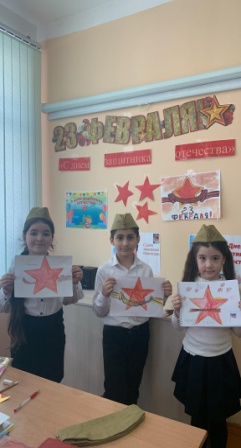 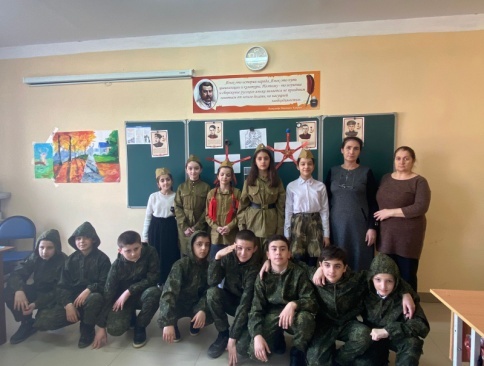 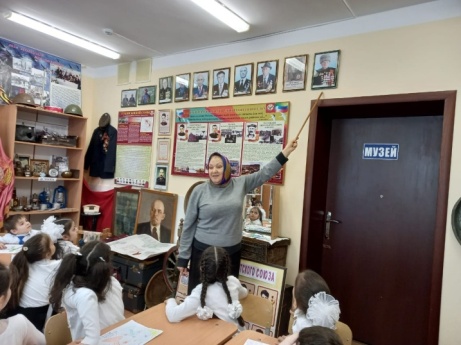 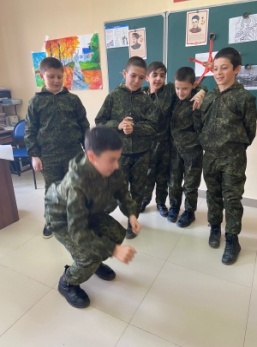 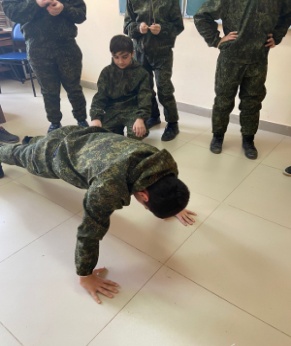 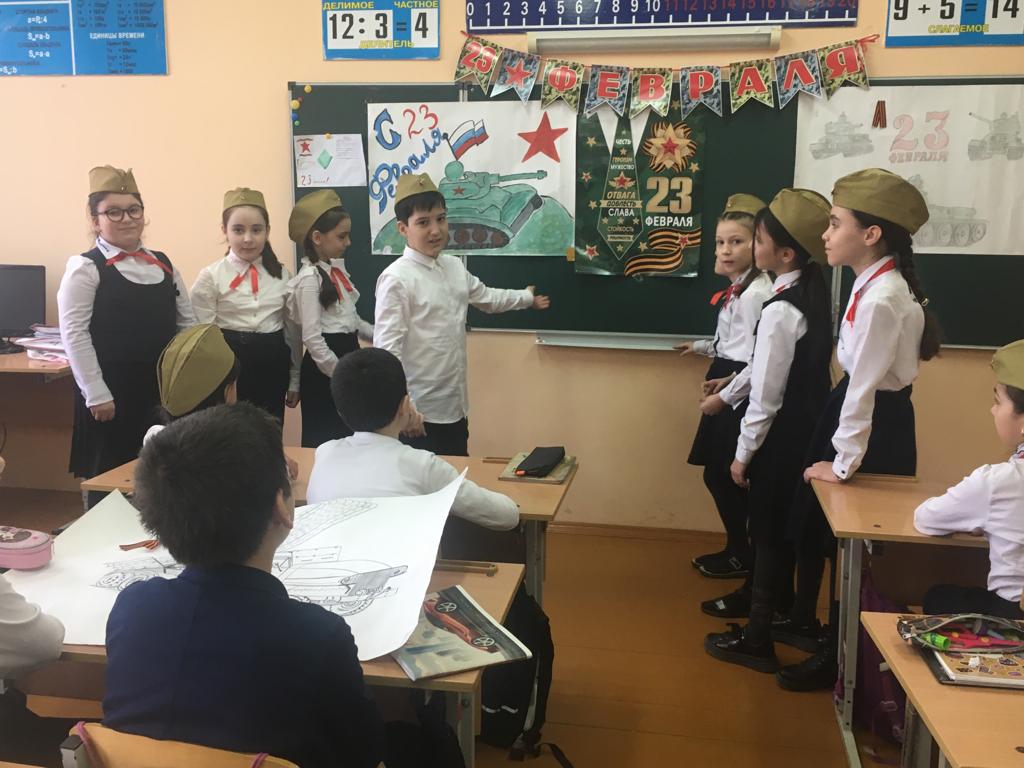 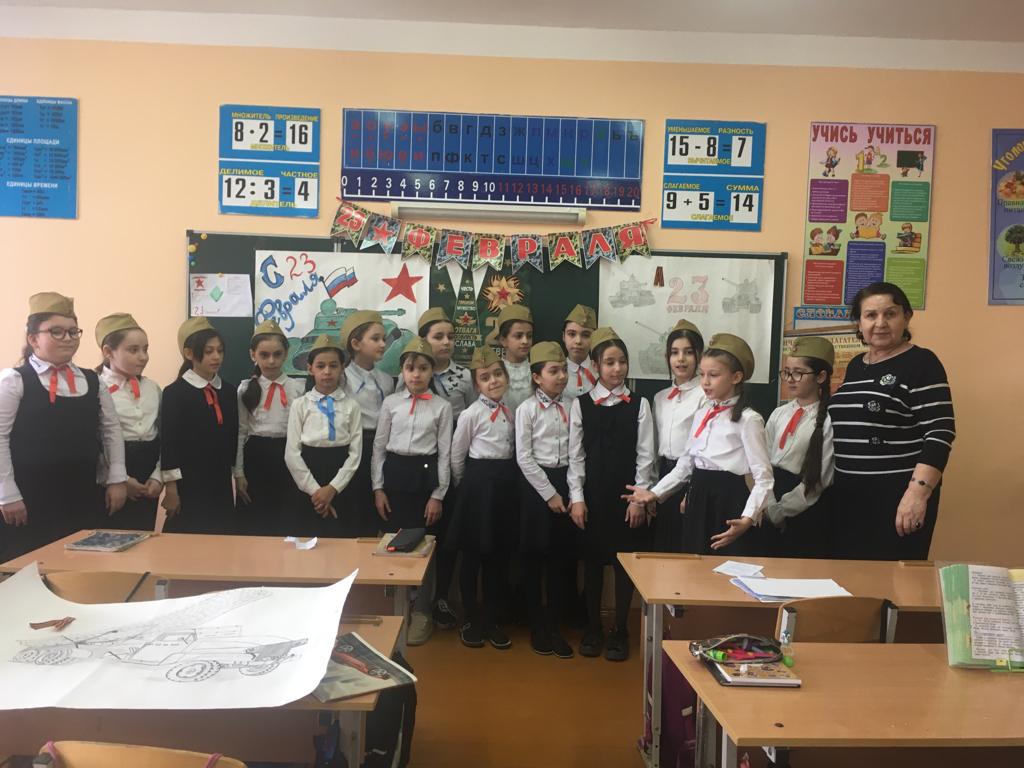 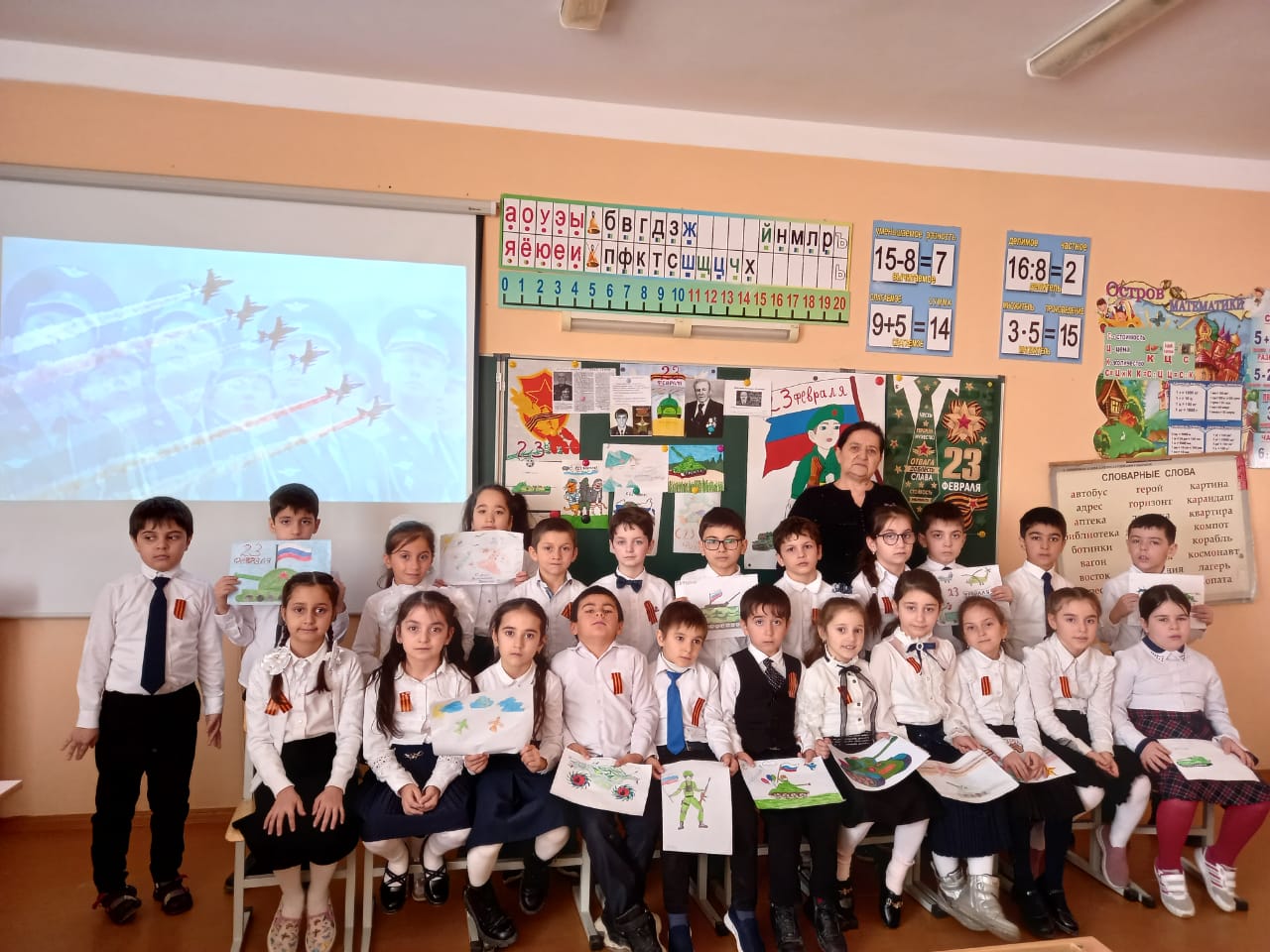 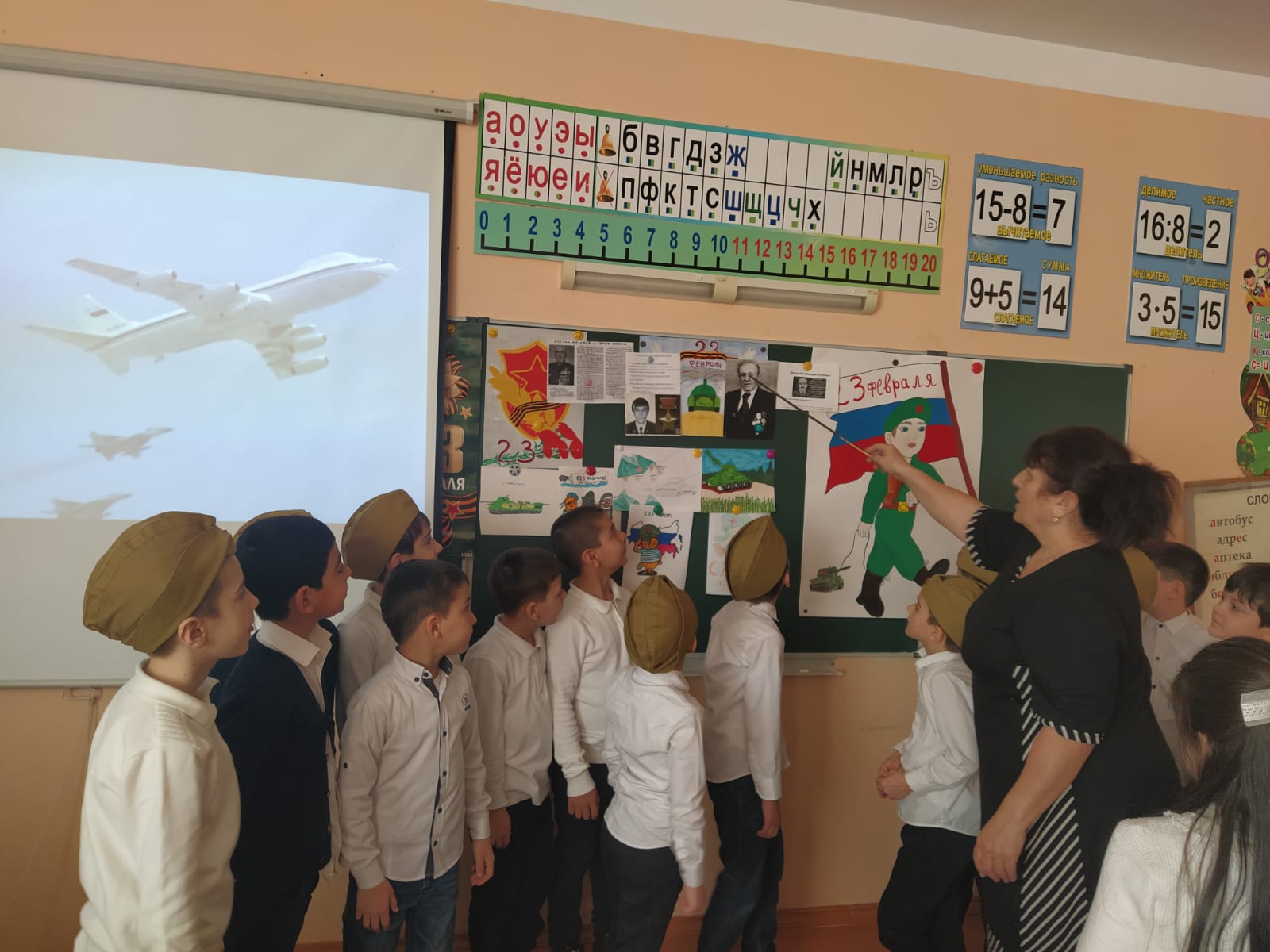 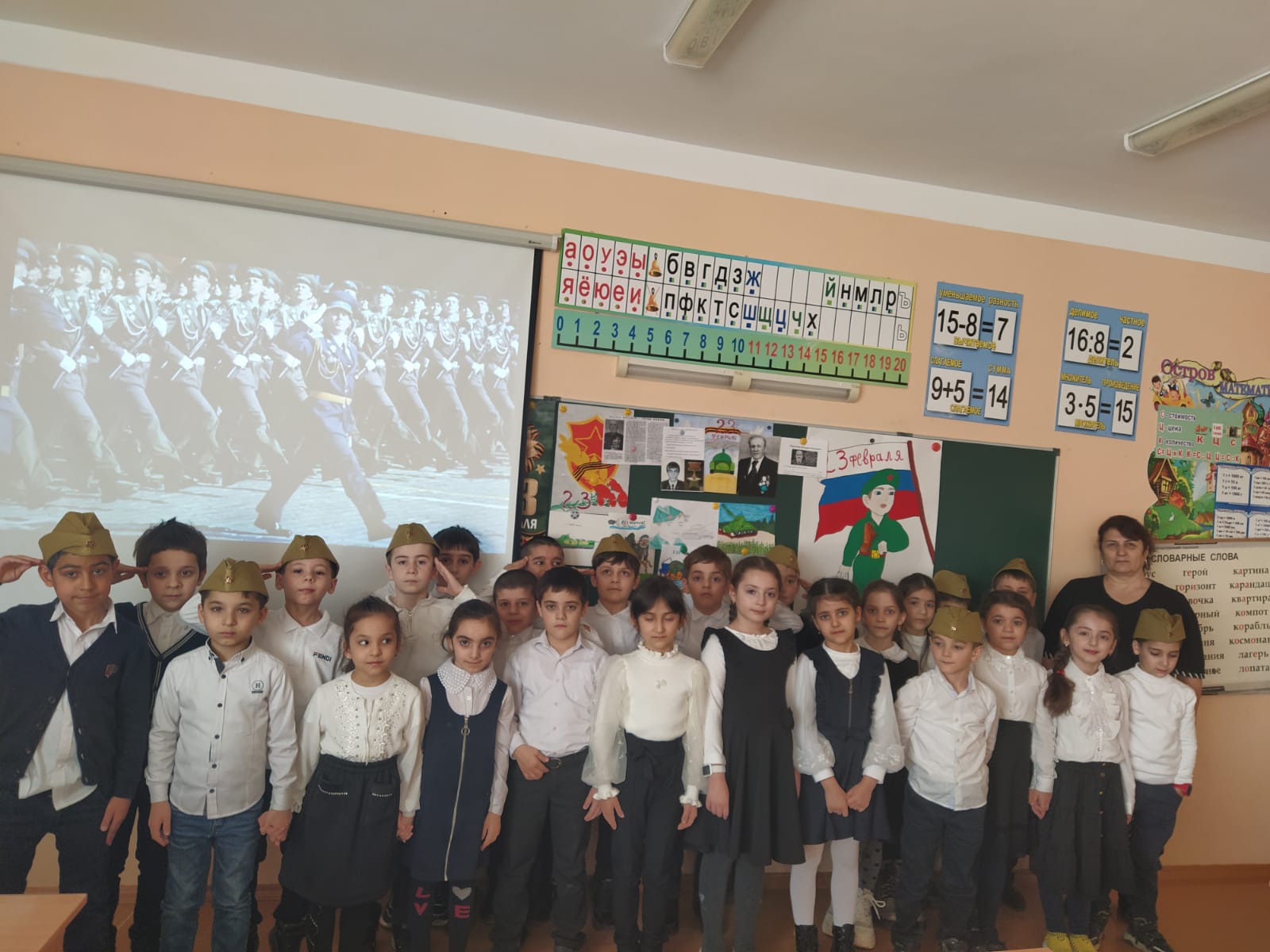 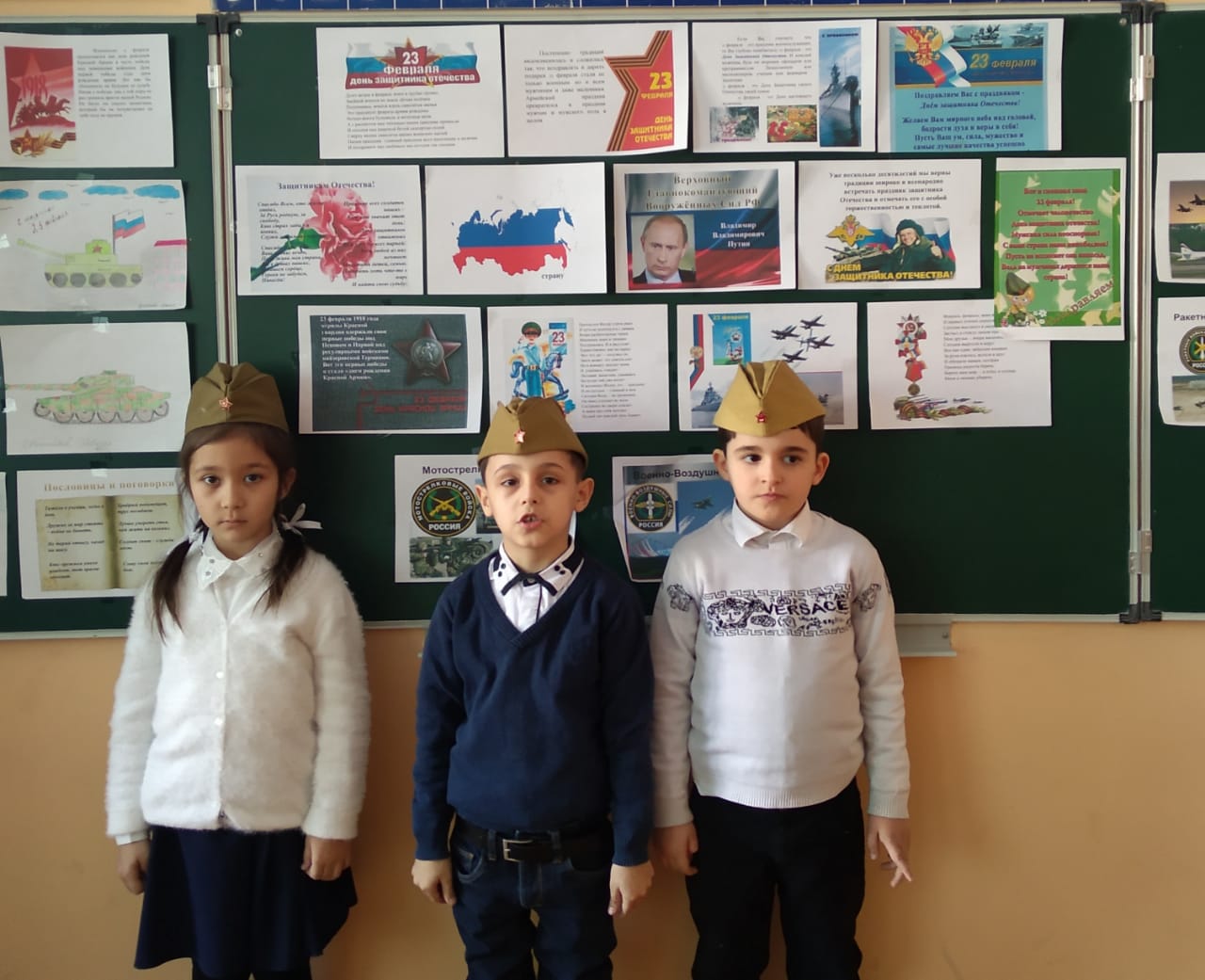 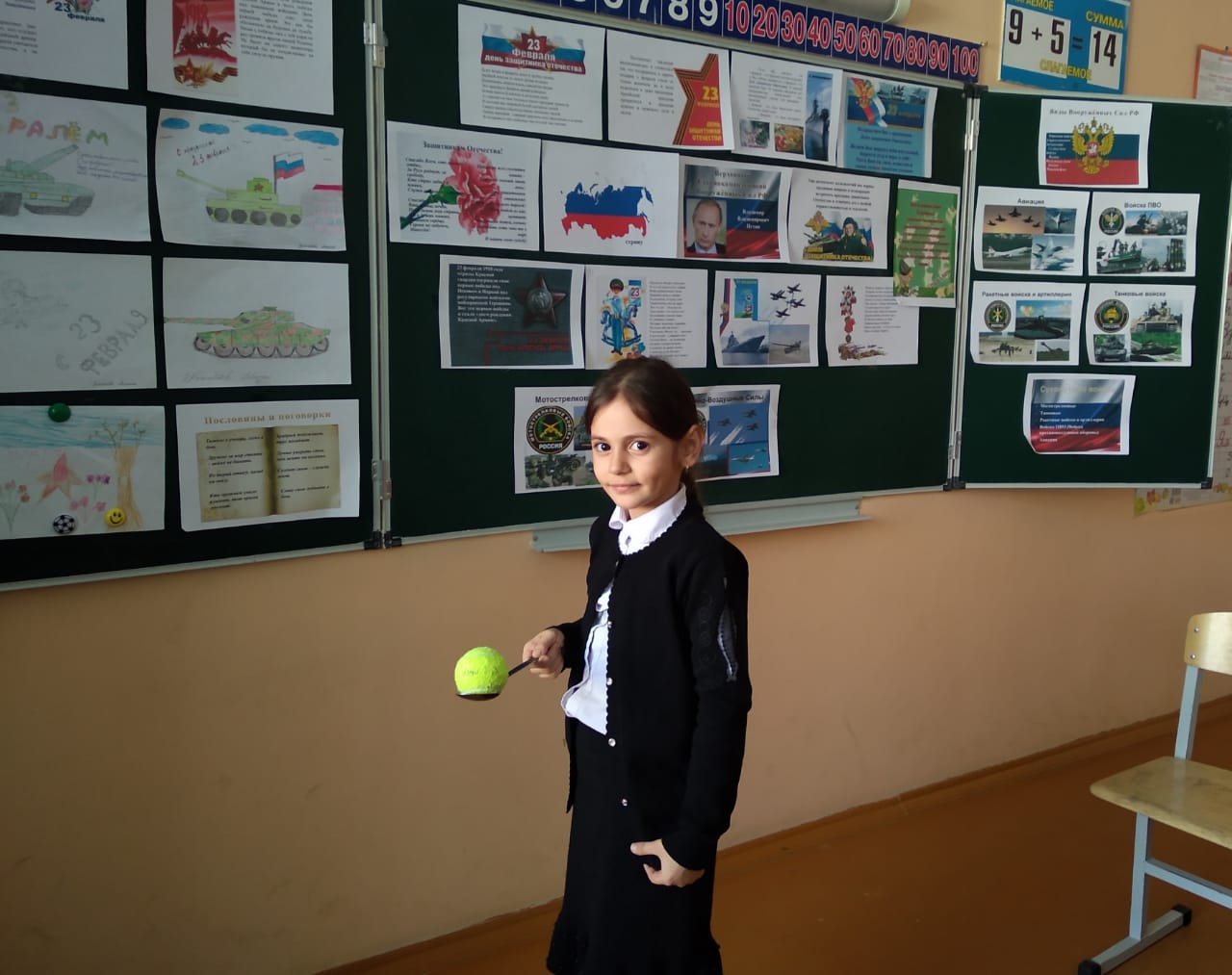 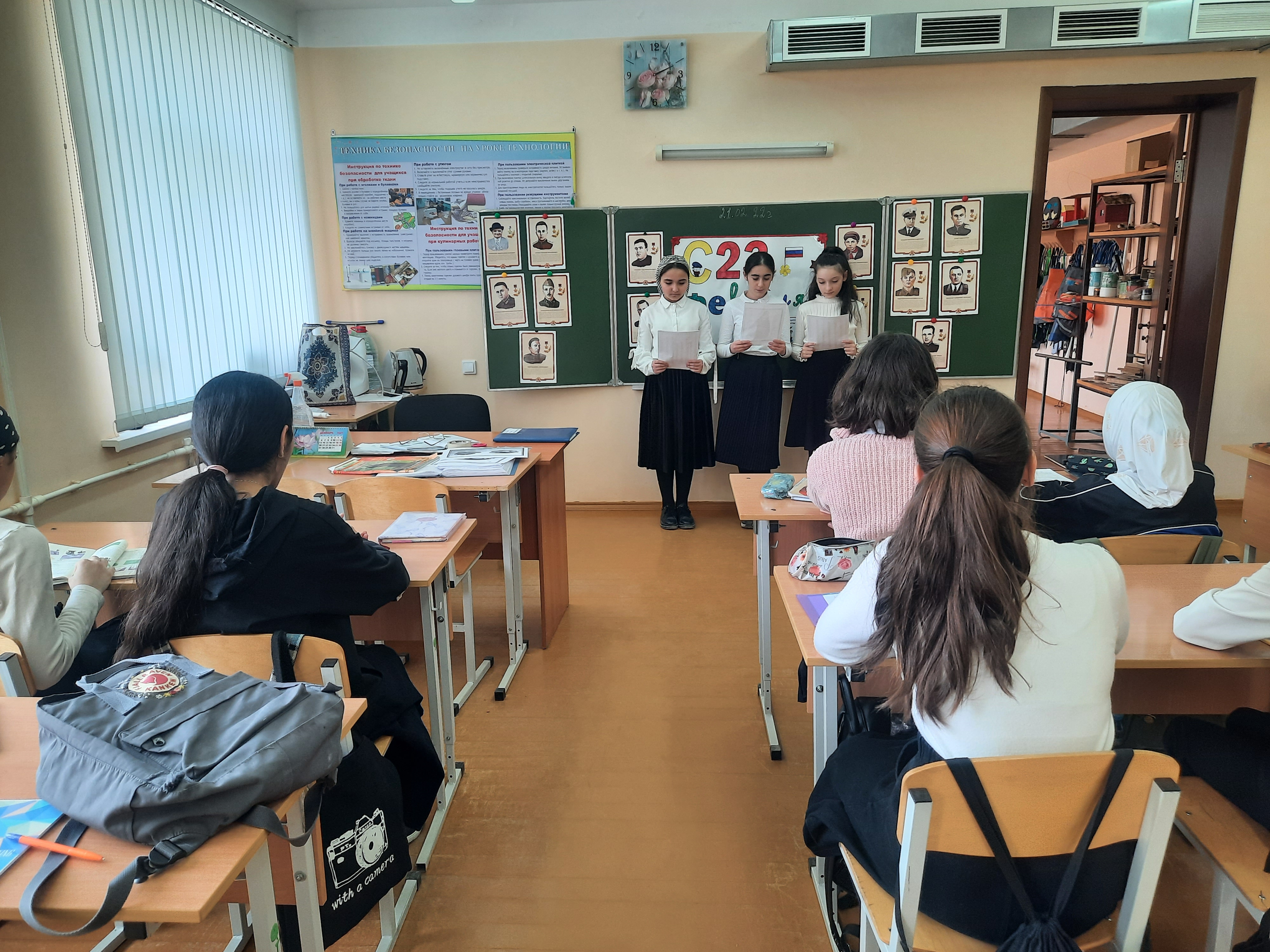 